October 29, 2019A-00101944R-2019-3013756TRISTATE HOUSEHOLD GOODS TARIFF CONFERENCE INCATTN CHARLIE MORRISP O BOX 6125LANCASTER PA  17607-6125RE:  J. H. Bennett Moving & Storage, Inc.– Tariff FilingMr. Morris:On September 26, 2019, the 257th Revised Page 2, 70th Revised Page 5,1st Revised Page 21-E and 1st Revised Page 21-F, to Tristate Tariff Freight Pa. P.U.C. No. 54 were filed for the Commission’s approval.  The filing was accepted for filing and docketed with the Public Utility Commission.These revised pages to Tristate Tariff Freight Pa. P.U.C. No. 54 have been accepted and approved.  The proposed changes shall be effective as per October 28, 2019.  This case shall now be marked closed.  						Very truly yours,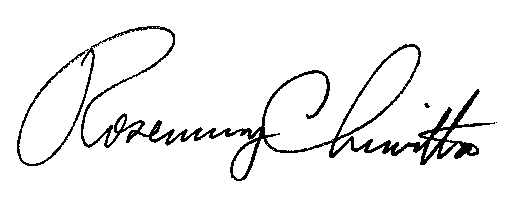 																			Rosemary Chiavetta						Secretary